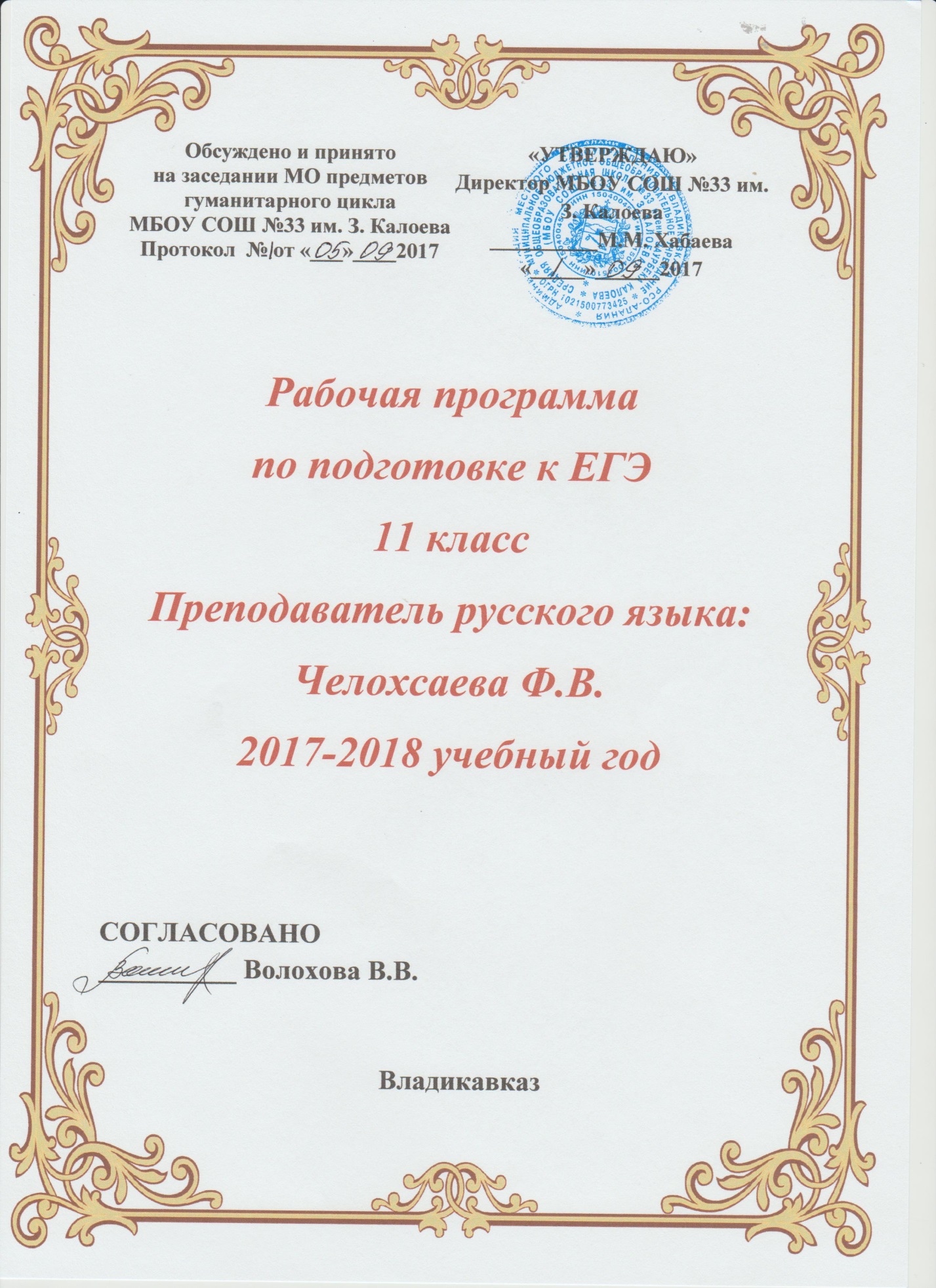 План подготовки учащихся 11 классак сдаче ЕГЭ по русскому языкуна 2017 – 2018 учебный годПлан подготовки учащихся 11 класса к сдаче ЕГЭ по русскому языку на 2017 – 2018 учебный годЦель: эффективная организация работы по подготовке к государственной итоговой аттестации в форме ЕГЭ по русскому языку.№ п/п№ п/пСодержаниеСрокиОрганизационная и методическая работа учителяОрганизационная и методическая работа учителяОрганизационная и методическая работа учителяОрганизационная и методическая работа учителя1.Изучение справки изменений КИМ по предмету, изучение демоверсии -2018 по русскому языку, изучение методических рекомендаций, разработанных ФИПИ.Изучение справки изменений КИМ по предмету, изучение демоверсии -2018 по русскому языку, изучение методических рекомендаций, разработанных ФИПИ.Август 2017 г.2.Разработка рабочих программ по предмету и программ элективных курсов.Разработка рабочих программ по предмету и программ элективных курсов.Август 2017 г.3.Оформление информационного стенда по подготовке к ГИА по русскому языку и литературе.Оформление информационного стенда по подготовке к ГИА по русскому языку и литературе.Август 2017 г.4.Посещение семинаров, участие в вебинарах  по подготовке к ГИА по русскому языку.Посещение семинаров, участие в вебинарах  по подготовке к ГИА по русскому языку.В течение учебного года.5.Прохождение дистанционных КПК по теме «Традиции и новации в преподавании русского языка».Прохождение дистанционных КПК по теме «Традиции и новации в преподавании русского языка».Июль – сентябрь 2017 г.6.Отслеживание публикаций и информации на сайтах по поддержке и подготовке к ГИА по русскому языку.Отслеживание публикаций и информации на сайтах по поддержке и подготовке к ГИА по русскому языку.В течение учебного года.7.Ознакомление с опытом работы учителей школы, района по подготовке к ГИА по русскому языку.Ознакомление с опытом работы учителей школы, района по подготовке к ГИА по русскому языку.В течение учебного года.8.Создание банка КИМов по предмету.Создание банка КИМов по предмету.В течение учебного года.9.Мониторинг диагностических работ в формате ЕГЭ.Мониторинг диагностических работ в формате ЕГЭ.В течение учебного года.10.Анализ диагностических работ, создание мониторинговых таблиц.Анализ диагностических работ, создание мониторинговых таблиц.В течение учебного года. Работа с учащимися Работа с учащимися Работа с учащимися Работа с учащимися1.1.Ознакомление учащихся с изменениями КИМ по предмету, структурой, содержанием КИМ, критериями оценивания работы, правилами заполнения бланков ЕГЭ.Сентябрь2017 г.2.2.Проведение диагностических мониторинговых работВ течение учебного года3.3.Рекомендации учащимся о выходе в Интернет для самостоятельной отработки материала для сдачи ЕГЭ.Сентябрь 2017 г.4.4.Тренировочные работы на сайтах ФИПИ и др. по подготовке к ЕГЭ в рамках школьной работы и самостоятельно в домашних условиях.В течение учебного года.5. 5. Работа учащихся на уроке русского языка по подготовке к ГИА.В течение учебного года.6.6.Организация индивидуальных занятий с учащимися «группы риска» по подготовке к сдаче ЕГЭ.В течение учебного года.7.7.Индивидуальная консультация учащихся по вопросам ГИА.В течение учебного года.8.8.Отработка умений заполнения бланков ЕГЭ.В течение учебного года.Работа со слабоуспевающими учащимисяРабота со слабоуспевающими учащимисяРабота со слабоуспевающими учащимисяРабота со слабоуспевающими учащимися1.1.Индивидуальные консультации учащихся.В течение учебного года.2.2.Тематическое повторение на уроках русского языка.В течение учебного года.3.3.Организация индивидуальной диагностики пробелов в знаниях слабоуспевающих учащихся и поэлементный контроль их усвоения.В течение учебного года.4.4.Учет индивидуальных результатов учащихся (ведение индивидуальных траекторий).В течение учебного года.5.5.Контроль за использованием доступа к информационным ресурсам для подготовки к ГИА.В течение учебного года.Работа с родителями учащихсяРабота с родителями учащихсяРабота с родителями учащихсяРабота с родителями учащихся1.1.Посещение родительских собраний, информирование родителей по вопросам подготовки и сдачи учащимися ЕГЭ по русскому языку.В течение учебного года.2.2.Индивидуальные консультации родителей по подготовке к ЕГЭ.В течение учебного года.3.3.Ознакомление родителей с результатами диагностических работ в форме ЕГЭ и качеством усвоения материала по русскому языку.В течение учебного года.Взаимодействие с учителями -  предметниками, психологом, классным руководителем и администрацией школыВзаимодействие с учителями -  предметниками, психологом, классным руководителем и администрацией школыВзаимодействие с учителями -  предметниками, психологом, классным руководителем и администрацией школыВзаимодействие с учителями -  предметниками, психологом, классным руководителем и администрацией школы1.1.Помощь в организации и проведении родительских собраний, совещаний по вопросам сдачи ЕГЭ по русскому языку.В течение учебного года.2.2.Своевременный анализ диагностических работ и представление полученных результатов.В течение учебного года.3.3.Помощь в проведении классных часов по профориентации учащихся.В течение учебного года.